Name:_________________                       				     Date:____________“Of course he’s miserable, “moaned Wesley’s mother. “he sticks out” Like a nose” snapped his father.  Listening through the heating vent, Wesley knew they were right.  He was an outcast from the civilization around him.  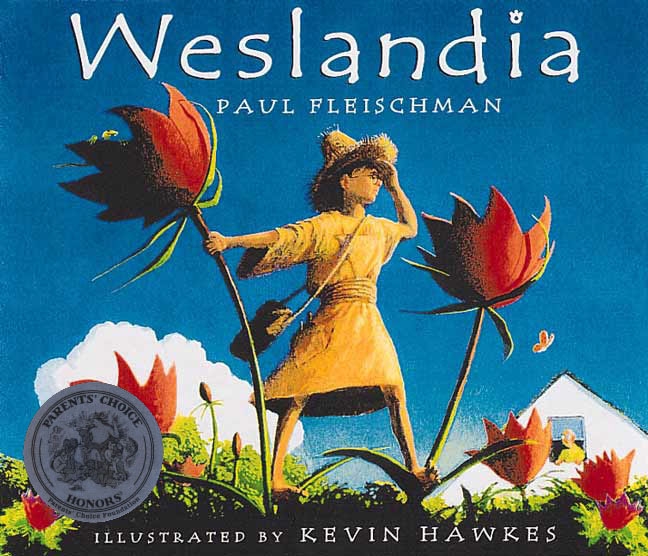 He alone in his town disliked pizza and soda, alarming his mother and the school nurse.  He found professional football stupid.  He’d refused to shave half his head,   the hairstyle worn by all the other boys, despite his father’s bribe of five dollars.  Passing his neighborhood’s two styles of housing  garage on the left and garage on the right - Wesley alone dreamed of more exciting forms of shelter. HE had no friends, but plenty of tormentors.  Fleeing them was the only sport he was good at. Each afternoon his mother asked him what he’d learned in school that day.  “That seeds are carried great distances by the wind,” he answered on Wednesday.  “That each civilization has its staple food crop,” he answered on Thursday.  “That school’s over and I should find a good summer project,” he answered on Friday. As always, his father mumbled, “I’m sure you’ll use that knowledge often.”  Suddenly, Wesley’s thoughts shot sparks.  His eyes blazed.  His father was right! He could actually USE what he’d learned that week for a summer project that would top all others.  He would grow his own stable food crop - and found his own civilization!The next morning he turned over a plot of ground in his yard.  That night a wind blew in fro the west.  It raced through the trees and set his curtains snapping.  Wesley lay awake, listening/  His land was being planted. Five days later the first seedlings appeared.  “You’ll have almighty bedlam on your hands if you don’t get those weeds out,” warned his neighbor.  “Actually, that’s my crop,” replied Wesley. “In this type of garden there are no weeds.”  Following ancient tradition, Wesley’s fellow gardeners grew tomatoes, beans, Brussels sprouts, and nothing else. Wesley found it thrilling to open his land to chance, to invite the new and unknown. 
 	The plants shot up past his knees, then his waist.  They seemed to be all of the same sort.  Wesley couldn’t find them in any plant book.  “Are those tomatoes, beans or Brussels sprouts?” asked his neighbor.  “none of the above,” replied Wesley.  Fruit appeared, yellow at first, then blushing to magenta.  Wesley picked one and sliced through the rind to the juicy purple center.  He took a bite and found the taste an entrancing blend of peach, strawberry, pumpkin pie and flavors he had no name for.  Ignoring the shelf of cereals in the kitchen, Wesley took to breakfasting on the fruit.  He dried half a rind to serve as a cup, built his own squeezing device, and drank the fruit’s juice throughout the day.  Pulling up a plant, he found large tubers on the roots.  These he boiled, fried, or roasted on the family barbecue, seasoning them with a pinch of the plant’s highly aromatic leaves.  It was hot work tending to his crop.  To keep off the sun, Wesley wove himself a hat from strips of the plant’s woody bark.  His successes with the hat inspired him to devise a spinning wheel and loom on which he wove a loose-fitting robe from the stalks’ soft inner fibers.  Unlike jeans, which he found scratchy and heavy, the robe was comfortable, reflected the sun, and offered myriad opportunities for pockets.His schoolmates were scornful, then curious.  Grudgingly, Wesley allowed them ten minutes apiece at his mortar, crushing the plant’s seeds to collect the oil.  this oil had a tangy scent and served him both as suntan lotion and mosquito repellent.  He rubbed it on his face each morning and sold small amounts to his former tormentors at the price of ten dollars per bottle. “What’s happened to your watch?” asked his mother one day.  Wesley admitted that he no longer wore it.  He had told time by the stalk that he used as a sundial and had divided the day into eight segments - the number of petals on teh plant’s flowers.  He’d adopted a new counting system as well, based likewise upon the number eight.  His domain, home to many such innovations, he named “WESLANDIA.”  Uninterested in traditional sports, Wesley made up his own.  These were designed for a single player and used many different parts of the plant.  His spectators looked on with envy.  Realizing that more players would offer him more scope, Wesley invented other games that would include his schoolmates, games rich with strategy and complex scoring systems. He tried to be patient with the other players’ blunders.August was unusually hot.  Wesley built himself a platform and took to sleeping in the middle of Weslandia.  He passed the evenings playing a flute he’d fashioned from a stalk or gazing up at the sky, renaming the constellations.  His parents noted Wesley’s improved morale. “It’s the first time in years he has looked happy.” said his mother. Wesley gave them a tour of Weslandia. “What do you call this plant?” asked his father.  Not knowing its name, Wesley had begun calling it “swist,” from the sound of its leaves rustling in the breeze.  In like manner, he’d named his new fabrics, games, and foods, until he’d created an entire language.  Mixing the plant’s oil with soot, Wesley made a passable ink.  As the finale to his summer project, he used the ink and his own eighty-letter alphabet to record the history of his civilization’s founding.  In September, Wesley returned to school... He had no shortage of friends. Name:_________________						6A    6B    6C    6DWeslandia – Identifying Evidence Check InAfter reading the text, answer these four brief questions using the text as a resource.____ Which of the following is the most likely reason that Wesley was excited for summer?He hated schoolHe liked farming and would be able to plant things in his gardenHe had a new idea for a summer projectHe didn’t have to see his classmates anymore____ After reading this story, we learn that Wesley is a very creative boy.  Which of the following pieces of evidence best supports that statement?“Ignoring the shelf of cereals in the kitchen, Wesley took to breakfasting on the fruit.”“To keep off the sun, Wesley wove himself a hat from strips of the plant’s woody bark.”“Wesley’s fellow gardeners grew tomatoes, beans, Brussels sprouts, and nothing else.”“It’s the first time in years he has looked happy.”  ____In paragraph 2, which is NOT a reason why Wesley was different in his town?He refused to shave half of his headHe had no friends at schoolHe hated soda and pizzaHe was good at sports____ In the text Wesley’s mother wonder where his watch went – which of the following is the reason his watch went missing:His mother took it away because it was summer time.He lost it in his civilization underneath some tall plantsHe got rid of it because he had created his own sundialHe did not need it anymore because he had invented a new counting system